Autor: Veronika KopřivováVideo: 1) Krušné hory: ponuré pohoří na západě2) Srážkový stín Před sledováním videí si projděte následující otázky a pokuste se na ně odpovědět. Jako nápověda vám poslouží obrázky u každé otázky. Po zodpovězení otázek si správnost svých odpovědí zkontrolujte při sledování videí.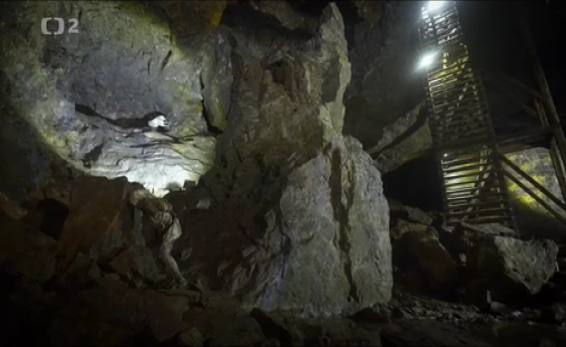 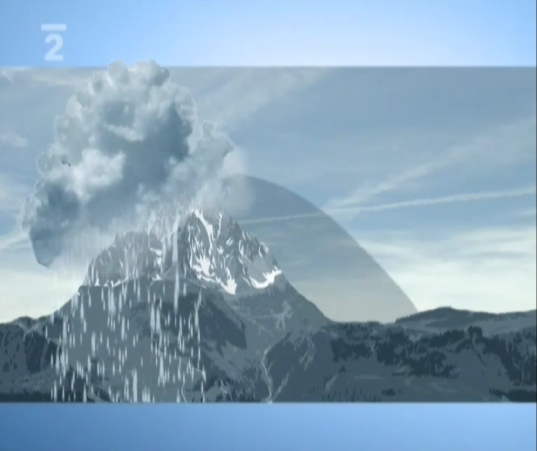 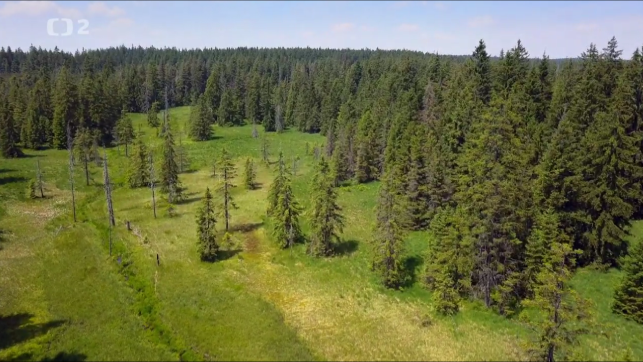 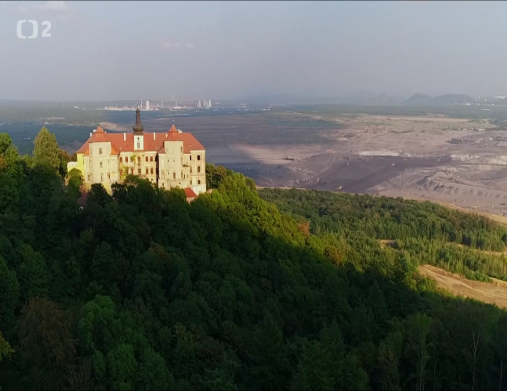 